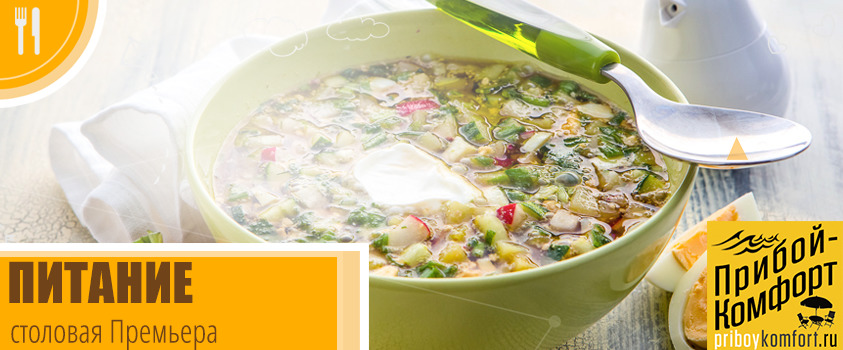 ЗавтракВ стоимость проживания включен завтрак в столовой «Премьера».ПРИМЕРНОЕ меню завтраков в столовой ПремьераЗавтрак 1каша молочнаяомлетогурецхлеббулкачай / кофе / компотЗавтрак 2каша молочнаямакароны «по-флотски»салат с капустойхлебмаслоджемчай / кофе / компотЗавтрак 3гречкатефтели мясные паровыетворогхлебчай / кофе / компотЗавтрак 4каша молочнаяяичница с колбасойбулкахлебчай / кофе / компотЗавтрак 5каша молочнаяяйцо вареноесырникихлебчай / кофе / компотЗавтрак 6рис с овощамисарделькаблинхлебчай / кофе / компотЗавтрак 7каша молочнаямакароны с сыромпомидорпирожок с фруктамихлебчай / кофе / компотКомплексное питаниеЕсли есть необходимость в комплексном питании, то по вопросу организации обращайтесь к нашим администраторам. Они подберут вам варианты и помогут с организацией.Организация комплексного питания в столовой «Премьера» возможна при организованной группе, количеством от 10 человек.Ресторан «Антрекот»Все отдыхающие, проживающие в отелях «Ассоль», «Colibri», «Ассоль плюс» получают скидку 10% на питание в ресторане «Антрекот». Скидка на бар не распространяется.